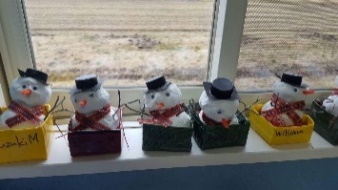 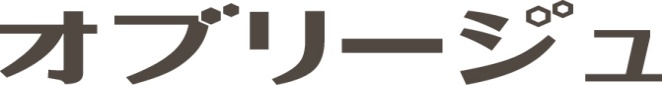 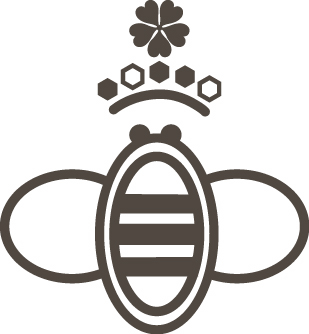 Reiwa 2年度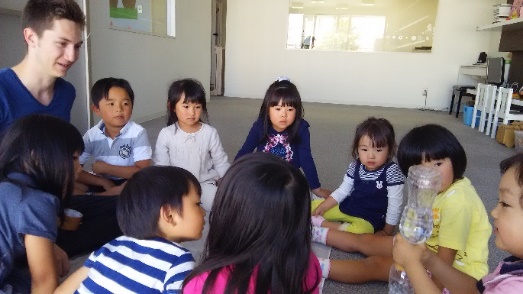 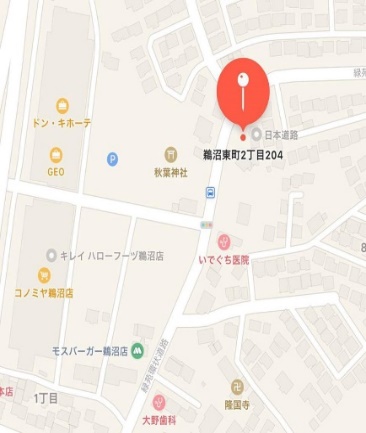 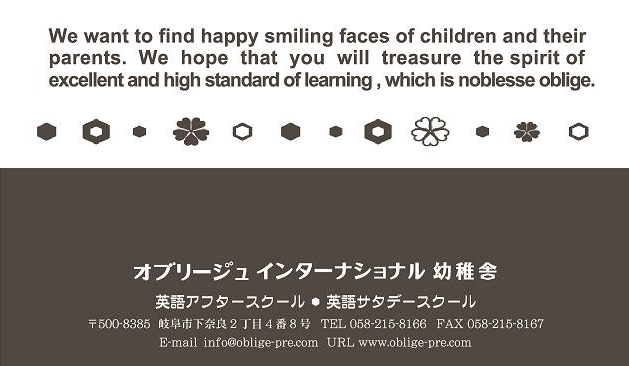 